«ГБОУ КРОЦ для детей с нарушениями слуха и зрения»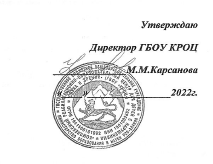 Программы работы с детьми «группы риска»на 2022-2023учебный годСоциальный педагогА.П.Бугулова Работа с детьми «группы риска» проводится на основе следующих нормативных документов:Конституция РФ;Конвенция о правах ребенка;Семейный кодекс РФ;Закон об образовании в РФ;Федеральный закон «Об основах системы профилактики безнадзорности и правонарушений несовершеннолетних» Цель программы: обеспечение социальной поддержки детей и подростков «группы риска», направленной на развитие личности и решение проблем детской и подростковой безнадзорности и преступности.Задачи программы:Формирование навыков личной и социальной адаптации к условиям жизни в обществе у обучающихся, входящих в «группу риска».Организация профилактической работы по выявлению и устранению причин и условий, способствующих совершению преступлений, правонарушений, антиобщественных действий обучающихся.Повышение правовой культуры и социально – педагогической компетенции родителей обучающихся.Осуществление мероприятий по оказанию комплексной социально – психолого – педагогической поддержки, обеспечению досуга и отдыха детей и подростков, находящихся в «группе риска».Обеспечение защиты прав и законных интересов несовершеннолетних.Формирование потребности ведения здорового образа жизни.Разработка и обеспечение индивидуальных программ социально-педагогической реабилитации, по разрешению конфликтных ситуаций, коррекции общения и поведения учащихся, входящих в «группу риска».Основными направлениями работы с детьми «группы риска» являются:Изучение проблемных детей.Составление индивидуального плана работы с этими детьми.Организация помощи педагогически запущенным детям.Прежде всего, педагогическому коллективу необходимо выявить всех проблемных детей в классе и школе. Для более детального знакомства с такими обучающимися необходимо:Определить характер педагогической запущенности детей и неблагополучия семьи (путем систематического наблюдения за детьми, семьями обучающихся).Установить статус педагогически запущенного обучающегося в классном коллективе (путем наблюдения, анкетирования).Изучить склонности, интересы и способности такого ученика, с целью возможного включения его во внеурочную общественно – полезную деятельность.Ознакомиться с положением ребенка в семье.Изучить нравственные ориентиры личности, воспитательного потенциала семьи.Отличительные особенности программы:Тесное взаимодействие с семьей.Сотворчество педагогов и обучающихся.Способность педагогов к неформальному общению.Создание у ребенка ситуации успеха в решении вопросов физического и нравственного совершенствования.Формирование у детей «группы риска» потребности в здоровом образе жизни.Совместное участие в мероприятиях детей, педагогов и родителей.Ожидаемые результаты и способы оценки:Выявление основных причин появления детей «группы риска».Снижение роста числа обучающихся, входящих в «группу риска»Снижение количества правонарушений обучающимися «группы риска»Повышение уровня воспитанности, навыков общения и культуры поведения.Создание благоприятной образовательной среды, способствующей сохранению здоровья, воспитанию и развитию личности детей «группы риска».Снижение количества детей асоциального поведения и неблагополучных семей.Повышение психолого-педагогической грамотности родителей посредством организации и проведения лекций, родительских собраний, индивидуальных консультаций и бесед.Риски сопровождения детей «группы риска».Типичные трудности детей и подростков из «группы риска»:1. Взаимоотношения с родителями, педагогами, другими взрослыми;2. Взаимоотношения с друзьями, одноклассниками, другими сверстниками.3. Самоотношение, самопонимание.4. Формирование жизненных ориентиров, идеалов, «кумиров», ценностей.5. Внутреннее («психологическое») одиночество, невыраженность, непонятость другими.6. Поиск свободы через бегство от давления, правил, норм, требований,. испытание себя и других, поиск границ возможного.7. Поиск комфортного существования, эмоционального благополучия.8. Отсутствие позитивных жизненных стремлений и целей.9. Обида на судьбу, конкретных людей за собственные трудности.10. Переживание собственной неудачливости, проблемности, отсутствие волевого контроля и способности к самообладанию ситуацией.11. Неорганизованность.12.Зависимость от других, низкая сила своего «Я».13. Трудности в обучении.14. Отсутствие адекватных средств и способов поведения в трудных ситуациях.15. Трудный характер, наличие неудобных черт в характере, обидчивость, агрессивность, расторможенность и т. д.16. Отсутствие чувства безопасности, поиск защиты или защитника.17. Чувство вины, «стыда» за неблагополучных родителей (низкий материальный достаток, безработица и т. д.), отсутствие уважения к родителям.Перечень мероприятий по работе школы с детьми «группы риска».Выявление детей «группы риска».Изучение причин социально – педагогической запущенности подростка.Встречи с инспектором ПДН.Правовое просвещение подростка.Совет по профилактике правонарушений (1 раз в месяц).Психологические консультации для детей и родителей.Изучение положения подростка в коллективе (социометрия).Индивидуальная работа с детьми «группы риска».Вовлечение подростка во внеурочную деятельность.Журналы «Социальная педагогика».Шишковец Т.А. «Справочник социального педагога» «ВАКО» Москва 2015г.Шульга Т. И., Спаниярд Х., Солт В., методика работы с детьми группы риска. М., 2010.План мероприятий по реализации программы.Социальный педагог                                    А.П.БугуловаРискиПути решенияПроблемы, связанные с опозданием и пропусками уроковРегулярный контроль со стороны классных руководителей за посещаемостью;Информирование родителей и законных представителей об отсутствии на учебных занятиях.Проблемы во взаимоотношениях с родителямиСвоевременное информирование органов и учреждений системы профилактики.МероприятиеСрокиОтветственныйДиагностические мероприятия: анкетирование, тестирование, опрос.Сентябрь, январьСоц. педагог, педагог-психолог , кл. руководительДиагностика уровня агрессивностиСентябрь, январьПедагог-психологПроведение групповых и индивидуальных занятий с детьми «группы риска»В течение годаПедагог – психологКонтроль за успеваемостью, посещаемостью, работоспособностью детей «группы риска»ЕжедневноКл. рук., воспитатель, соц. педагогОформление информационных стендов1 раз в четвертьСоц. педагог, педагог-психолог, педагог-библиотекарьПсихолого – педагогическое и социально – педагогическое сопровождение детей «группы риска»В течение годаСоц. педагог, педагог-психологКонтроль за курильщиками на территории школы. Проведение профилактических бесед, с просмотром видео с детьми «группы риска»В течение годаСоц. педагог, педагог-психолог , кл. руководительПроведение классных часов и бесед по вопросам сохранения здоровьяВ течение годаСоц. педагог, педагог-психолог , кл. руководительПрофилактические беседы о вреде наркотиков, алкоголя, никотина. Демонстрация фильмов.В течение годаМед. сестра, соц. педагогСпортивно – оздоровительные мероприятия:- привлечение к участию в спортивных соревнованиях, кружках, секциях детей «группы риска»В течение годаСоц. педагог, педагог-психолог , кл. руководительРабота с библиотекой:- контроль за посещением библиотеки;- привлечение к участию в мероприятиях, проводимых библиотекой.В течение годаСоц. педагог, педагог-психолог, педагог-библиотекарьПрофориентационная работа с детьми «группы риска»В течение годаСоц. педагог, педагог-психолог , кл. руководительЗаседание Совета профилактики правонарушений1 раз в месяцСостав Совета профилактикиПроведение экскурсий и благотворительных посещений различных мероприятий на территории города.В течение годаСоц. педагог, кл. рук, зам. директора по ВРПовышение психолого-педагогической грамотности родителей посредством организации и проведения лекций и индивидуальных консультаций.В течение годаСоциальный  педагог, заместитель директора по ВР, классные руководители,Проведение родительских собранийВ течение годаЗам. директора по УВР, соц. педагог